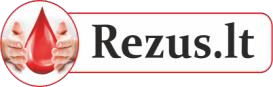 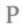 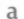 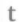 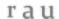 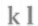 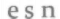 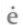 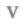 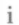 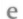 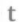 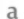 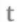 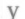 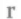 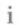 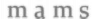 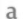 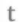 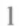 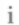 UAB “Rezus.lt”, Gumbinės g. 33C, Šiauliai, Į.k. 302433494SUTIKIMASDĖL INFORMACIJOS APIE ASMENS SVEIKATOS BŪKLĘ SUTEIKIMO     Aš,  ______________________________________________ , asmens kodas ______________________ , gimimo data _______________________ , adresas ________________________________________________ , registruotas (-a) ____________________________________________________________________________ :                                                          (sveikatos priežiūros įstaiga, kurioje asmuo yra prisiregistravęs)Sutinku, kad klinika UAB “Rezus.lt” (įm.k. 302433494, adresas Gumbinės g. 33C, Šiauliai) iš gydymo įstaigos, kurioje esu prisiregistravęs (-usi) gautų ir tvarkytų duomenis apie mano sveikatos būklę (027/a forma).Duomenys bus tvarkomi vairavimo medicininės pažymos gavimo tikslu ir bus tvarkomi ne ilgiau nei tai būtina nustatytam tikslui įgyvendinti.Kontaktiniai duomenys bus tvarkomi tiesioginės rinkodaros tikslu, jei pateiksime sutikimą dėl tokio duomenų naudojimo.Sutinku, kad mano kontaktiniai duomenys būtų naudojami paslaugų rinkodaros tikslu:__________________________________________________                                          __________________                            (Vardas, Pavardė, parašas)                                                                                                                                    (Data)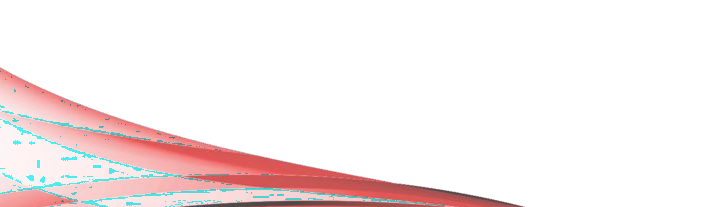 